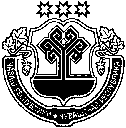 Муниципальное бюджетное дошкольное образовательное учреждение«Детский сад № 1 «Теремок» города Алатыря Чувашской РеспубликиПРИКАЗ10.12.2018                                                                                                                            № 61О внесении изменений  в «Положение о порядке установления, взимания и расходования родительской платы за присмотр и уход за ребенком в МБДОУ «Детский сад №1 «Теремок» города Алатыря Чувашской Республики                             В целях приведения локальных актов Муниципального бюджетного дошкольного образовательного учреждения «Детский сад №1 «Теремок» города Алатыря Чувашской Республики (далее МБДОУ) в соответствии с требованиями Федерального закона от 29.12.2012 г.№ 273 ФЗ «Об образовании в Российской Федерации », протеста  от 30.11.2018 № 03-02-18 года  Алатырской межрайонной прокуратуры Чувашской Республики                                                                                                                  ПРИКАЗЫВАЮ:    1. Пункт 4.1.2. «Положения о порядке установления, взимания и расходования родительской платы за присмотр и уход за ребенком в МБДОУ «Детский сад №1 «Теремок» города Алатыря Чувашской Республики» читать в следующей редакции «Сумма средств, оставшаяся после оплаты расходов, связанных с питанием детей направляется  на приобретение материальных запасов, необходимых для присмотра и ухода за ребенком в МБДОУ: моющие и дезинфицирующие средства, средства личной гигиены воспитанников, мягкий инвентарь, медикаменты, мелкий хозяйственный инвентарь, игрушки, прочие товары и материалы, необходимые для проведения ремонта помещений, в которых оказываются образовательные услуги по присмотру и уходу за детьми. Не допускается включение расходов на   реализацию образовательной программы дошкольного образования, а также расходов на содержание недвижимого имущества МБДОУ, реализующего программу дошкольного образования, в родительскую плату за присмотр и уход за ребенком».              2. Контроль за исполнением приказа оставляю за собой.Заведующий МБДОУ «Детский сад № 1 «Теремок»города Алатыря Чувашской Республики                                                      